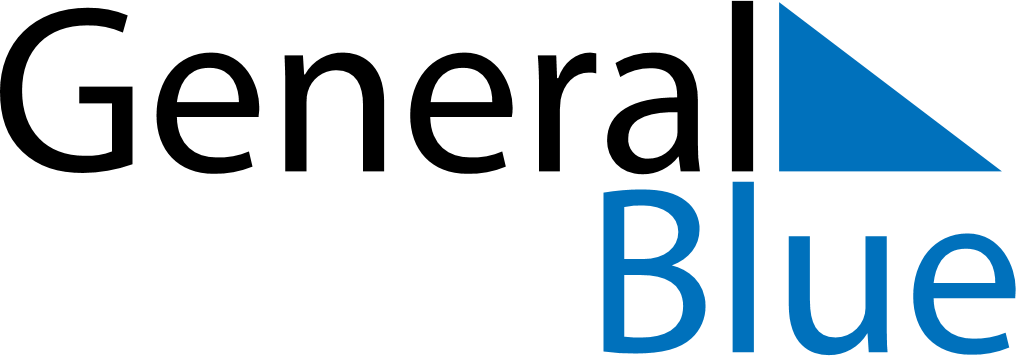 VenezuelaVenezuelaVenezuelaVenezuelaVenezuelaVenezuelaVenezuelaJuly 2021July 2021July 2021July 2021July 2021July 2021July 2021July 2021July 2021MondayTuesdayTuesdayWednesdayThursdayFridaySaturdaySunday123456678910111213131415161718192020212223242526272728293031August 2021August 2021August 2021August 2021August 2021August 2021August 2021August 2021August 2021MondayTuesdayTuesdayWednesdayThursdayFridaySaturdaySunday12334567891010111213141516171718192021222324242526272829303131September 2021September 2021September 2021September 2021September 2021September 2021September 2021September 2021September 2021MondayTuesdayTuesdayWednesdayThursdayFridaySaturdaySunday1234567789101112131414151617181920212122232425262728282930Jul 5: Independence DayJul 24: Birthday of Simón BolívarAug 3: Flag DaySep 11: Our Lady of Coromoto